　Bひょうごを旅しようキャンペーン・ワイド 申請情報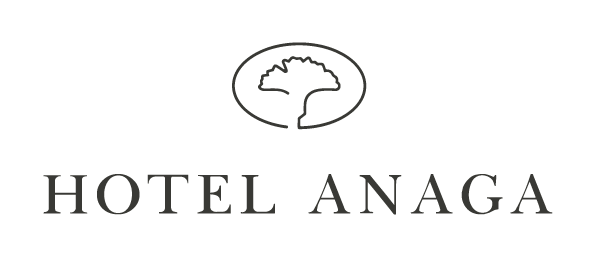 